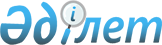 О внесении изменений в решение акима Жаксынского района от 7 декабря 2018 года № 9 "Об образовании избирательных участков на территории Жаксынского района"
					
			Утративший силу
			
			
		
					Решение акима Жаксынского района Акмолинской области от 30 октября 2020 года № 8. Зарегистрировано Департаментом юстиции Акмолинской области 30 октября 2020 года № 8115. Утратило силу решением акима Жаксынского района Акмолинской области от 9 июля 2021 года № 6
      Сноска. Утратило силу решением акима Жаксынского района Акмолинской области от 09.07.2021 № 6 (вводится в действие со дня официального опубликования).
      В соответствии со статьей 23 Конституционного Закона Республики Казахстан от 28 сентября 1995 года "О выборах в Республике Казахстан", аким Жаксынского района РЕШИЛ:
      1. Внести в решение акима Жаксынского района "Об образовании избирательных участков на территории Жаксынского района" от 7 декабря 2018 года № 9 (зарегистрировано в Реестре государственной регистрации нормативных правовых актов за № 6909, опубликовано 14 декабря 2018 года в Эталонном контрольном банке нормативных правовых актов Республики Казахстан в электронном виде) следующие изменения:
      в заголовке указанного решения на казахском языке слово "ауданы" заменить словом "ауданының", текст заголовка на русском языке не меняется;
      в приложении к указанному решению в строках 1, 3, 16, 17, 18 на казахском языке исключить слова "бөлімі", "бөлімінің", текст приложения на русском языке не меняется;
      в приложении к указанному решению в строке 11 на казахском языке слово "Островский" заменить словом "Островская", текст приложения на русском языке не меняется;
      в приложении к указанному решению в строке 14 на казахском языке словосочетание "К. Ш. Өскенбаев атындағы Қима орта мектебі" заменить словосочетанием "Қ. Ш. Өскенбаев атындағы Қима орта мектебі", текст приложения на русском языке не меняется;
      в приложении к указанному решению в строке 20 на казахском языке слово "Беловод" заменить словом "Беловодское", текст приложения на русском языке не меняется;
      в приложении к указанному решению в строке 24 на казахском языке слово "Ешім" заменить словом "Ишимское", текст приложения на русском языке не меняется;
      в приложении к указанному решению строку 4 изложить в новой редакции:
      "4. Избирательный участок № 459
      Местонахождение: Акмолинская область, Жаксынский район, село Баягиз, улица Центральная, 11, офис товарищества с ограниченной ответственностью "Агрофирма – "Астана Т.А.Н.".
      Границы: село Баягиз.";
      в приложении к указанному решению строку 8 изложить в новой редакции:
      "8. Избирательный участок № 463
      Местонахождение: Акмолинская область, Жаксынский район, село Новокиенка, улица Октябрьская, 30, коммунальное государственное учреждение "Новокиенская средняя школа" при отделе образования Жаксынского района.
      Границы: село Новокиенка.";
      в приложении к указанному решению строку 13 изложить в новой редакции:
      "13. Избирательный участок № 468
      Местонахождение: Акмолинская область, Жаксынский район, село Жана-Кийма, улица 30 лет Победы, 7, сельский Дом культуры государственного коммунального казенного предприятия "Районный Дом культуры" при отделе культуры и развития языков Жаксынского района.
      Границы: село Жана-Кийма.";
      в приложении к указанному решению строку 22 изложить в новой редакции:
      "22. Избирательный участок № 477
      Местонахождение: Акмолинская область, Жаксынский район, село Жаксы, улица Сейтжана Жакупова, 86, железнодорожный вокзал станции Жаксы филиала акционерного общества "КТЖ – грузовые перевозки" – "Акмолинское отделение ГП".
      Границы: село Жаксы, улица Кали Еспенбетулы – 1, 2, 3, 4, 5, 6, 8, 10, 11, 12, 13, 15, 16, 17, 18, 20, 23, 24, 24а, 25, 27, 29, 30, 31, 32, 33, 34, 36, 38, 39, 40, 41, 42, 43, 44, 45, 46, 49, 50, 52, 53, 55, 57, 59, 60, 62, 66, 67, 73, 74, 75, 76, 79, 81, 83, 85, 87, 89; улица Ильяса Жансугурова – 1, 5, 6, 7, 8, 9, 10, 15, 16, 20, 23, 24, 25, 26, 27; улица Бирлик – 1, 2, 3, 4, 6, 7, 8, 10; улица Бейимбета Майлина – 1, 2, 3, 4, 5, 6, 7, 7а, 8, 10, 12, 13, 14, 15, 17, 19, 24, 26, 27, 30, 31, 32, 33, 34, 35, 36, 38, 39, 41, 42, 43; улица Алиби Жангельдина – 3, 4, 6, 10, 13; улица Строительная – 1, 3, 4, 5, 6, 7а, 8, 9, 11, 13, 14, 15, 16, 18, 19, 21, 22, 23, 24, 26, 31, 33; улица Мухтара Ауезова – 1, 1а, 3, 5, 9, 11, 13, 15, 17, 19, 23; улица Сейтжана Жакупова – 2, 3, 4, 5, 6, 6а, 6б, 7, 7а, 9, 10, 12, 13, 15, 16, 17, 18, 18а, 19, 19а, 20, 22, 23, 24, 25, 26, 26а, 27, 28, 29, 30, 30а, 32, 33, 35, 37, 38, 40, 41, 42, 44, 46, 47, 48, 48А, 48а, 52, 54, 56, 59, 60, 63, 64, 65, 67, 68, 70, 73, 76, 77, 78, 79, 80, 82, 83, 85, 86, 87, 88, 89, 91, 92, 93, 94, 96, 97, 98, 99, 100, 101, 102, 103, 104, 105, 105а, 106, 107, 109, 111, 113, 121, 123, 125, 127; улица Советская – 1, 1а, 2, 4, 5, 6, 7, 8, 9, 10, 10а, 10б, 11, 12, 13, 14, 15, 18, 22; улица Комсомольская – 1, 2, 3, 4, 5, 6, 7, 8, 9, 10, 11, 12, 14; улица Мира – 1, 1а, 2, 3, 4, 5, 6, 7, 8, 9, 10, 11, 12, 13, 14, 15, 16, 19, 20, 21, 22, 23, 24, 25, 26, 27, 28, 28а, 29, 30, 31, 32, 33, 34, 35, 36а, 37, 38, 40, 41, 42, 43, 44а, 45, 47, 49, 51, 52, 53, 54, 56, 57, 58, 59, 60, 61, 63, 64, 66, 68, 69, 70, 73, 74, 75, 76.".
      2. Настоящее решение вступает в силу со дня государственной регистрации в Департаменте юстиции Акмолинской области и вводится в действие со дня официального опубликования.
      "СОГЛАСОВАНО"
      "" 2020 года
					© 2012. РГП на ПХВ «Институт законодательства и правовой информации Республики Казахстан» Министерства юстиции Республики Казахстан
				
      Аким Жаксынского района

Б.Малгаждаров

      Председатель Жаксынской
районной территориальной
избирательной комиссии

Р.Тлепова
